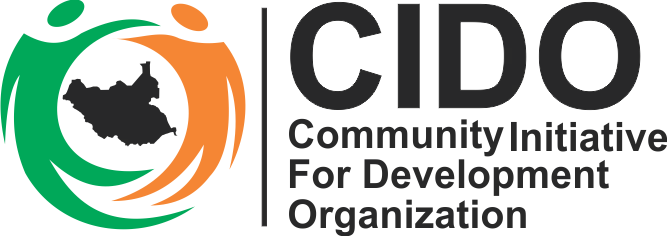 Instructions for completion of the prequalification formThe form should be completed in uppercase (either hand written or typed) and completed clearly and accurately ensuring that all questions are answered. The numbers below correspond to items numbers on the registration form.Full name of company.Profile of your company and the specialization (major trade for which company was formed).Full legal addressTelephone number, including correct country and area code.Fax number, including country and area codes, if any.E-mail addressWebsites, if any.Provide name of person (including title) or department to whom correspondence should be addressed.Full legal name of the parent company, if anyProvide names and addresses of all subsidiaries, associates and over sea representatives, if any (on a separate sheet if necessary).(a) Nature of Business (b) Type of Business; Tick one box only. If “Other” is ticked please specify.Indicate the year in which the company was established under the name shown in Item 1.Indicate the total number of full time personnel in the company.Provide license number under which company is registered  and validity period of the licenseProvide VAT number and validity period, if any.Provide TIN numberTax Clearance Certificate Number (Must have been issued within the last six month or less).Provide total annual volume of works in US Dollars (mil), of the company, for the last three financial years.Provide full name and address of the Bank(s) used by the company.Provide company’s bank account number and name of account(Must be Company Account)Provide copy of the Company’s most recent Annual Report or audited financial report. If available,List all countries where the company has local offices or representation.This form should be signed by the person completing it, and their name and title should be typed along with the date.Tick the supplier category applicable to your company attached in the annexDeadline for submission of the pre-qualification is 25th June 2020.Submit your duly completed forms by email to tenders@cidosouthsudan.org.Vendor Pre-Qualification formSECTION1: COMPANY’S DETAILS AND GENERAL INFORMATIONFULL LEGAL NAME OF THE COMPANY:______________________________________________________________________________PROFILE/SPECIALISATION/CATEGORY:_________________________________________________________________________________________________________________STREET ADDRESS:_____________________________________________________    _______________________________________________________________________POSTAL CODE:___________________________________________________________CITY:______________________________________________________________________COUNTRY:_________________________________________________________________4. TEL NO:_________________________  5. E-MAIL ADDRESS:_________________________6. FAX NO:_________________________  7. WEBSITE ADDRESS:_______________________8. CONTACT NAME AND TITLE:________________________________________________________________________________________________________________________  9. PARENT COMPANY (full name); _________________________________________________________________________________________________________________________10. SUBSIDIARIES, ASSOCIATES AND /OR OVERSEAS REPRESENTATIVE(S)        (Attach list, if necessary)11a. NATURE OF THE BUSINESS (tick one box only)Trade                              Authorized Agents                              Company:11b. Type of the business:Corporate/Limited                     Partnership   NGO                   Sole Partnership Other specify________________________________________________________________12. YEAR ESTABLISHED___________________________________________________13. NUMBER OF FULL TIME EMLOYEES:______________________________________________________________________________________________________________14. TRADING/OPERATION LICENSE NO:______________VALID TILL_____________15. VAT NUMBER:_______________________ VALID TILL_______________________16. TAX IDENTIFICATION:__________________ VALID TILL____________________17. Tax Clearance Certificate No:________________________________________________18. ANNUAL VALUE OF TOTAL REVENUE FOR THE LAST THREE (3) YEARS(1)2017;USD______________(2) 2018;USD____________(3)2019;USD_______________19. BANK NAME (with Branch):______________________________________________       BRANCH AND ADDRESS:_______________________________________________20. BANK ACCOUNT NUMBER:_____________________________________________       ACCOUNT NAME:_________________________________________       SWIFT/BIC ADDRESS:______________________________________SECTION 2: FINANCIAL INFORMATION21. PLEASE PROVIDE COPIES OF THE COMPANYS LAST THREE (3) YEARS FINANCIAL OR AUDITED FINANCIAL REPORT, WHICHEVER IS AVAILABLE.SECTION 3: TECHNICAL CAPABILITY AND INFORMATION ON SERVICES OFFERED22. INTERNATIONAL OFFICES/ REPRESENTATION:(Countries /counties where the company has local offices/representation-if applicable)_________________________________________________________________________________________________________________________________________________________________CERTIFICATION:I, the undersigned, warrant that the information provided in this form is correct and, in the event of changes, details will be provided as soon as possible:Name:__________________________________________________________________Functional Tittle__________________________________________________________Signature_______________________________________ Date____________________